国家科技计划项目跟踪调查填报要求总体流程国家科技计划项目跟踪调查总体流程如图1所示。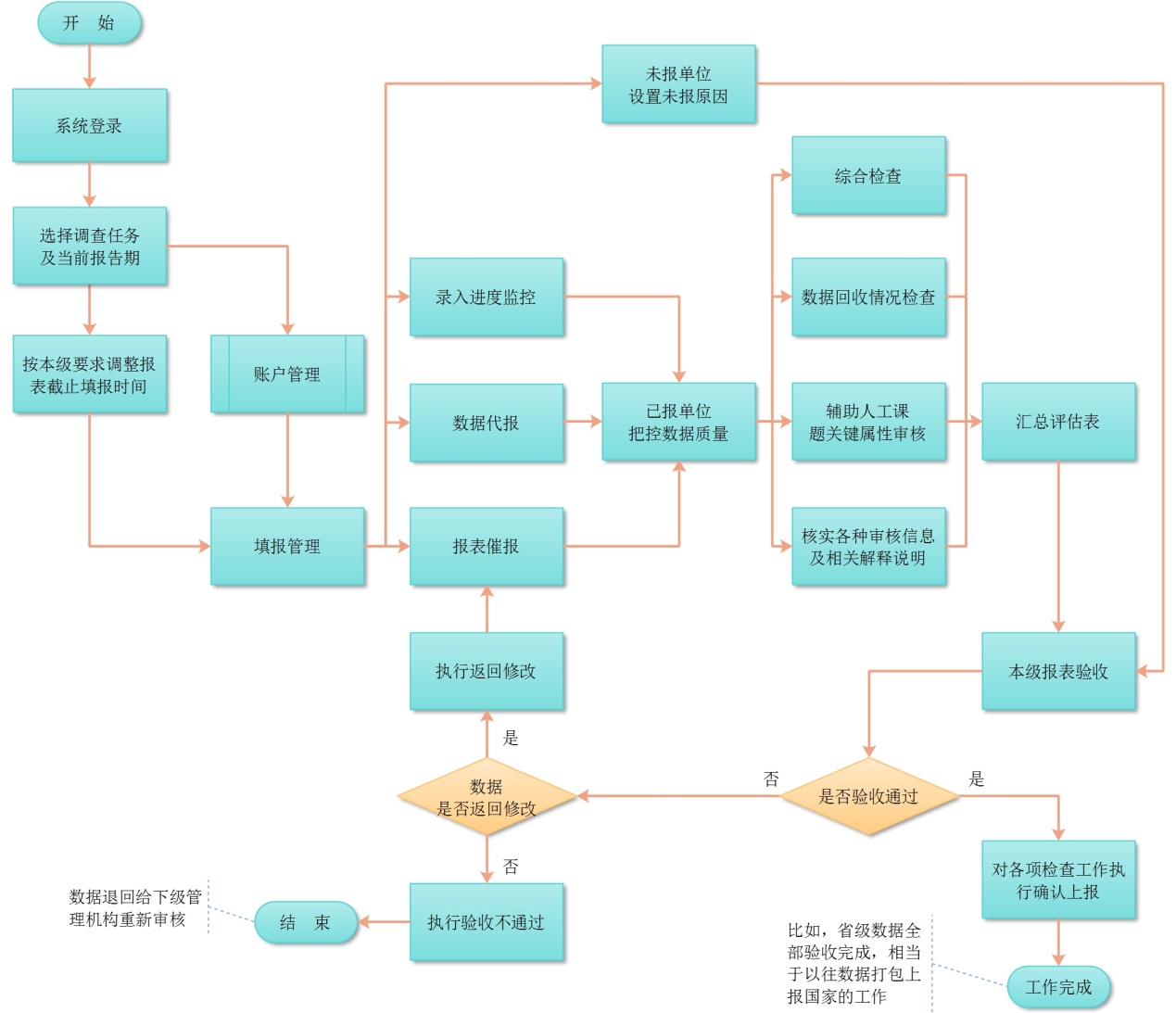  图1 国家科技计划项目跟踪调查流程基层单位填报要求基层单位的具体填报流程如下：系统登录报表填报录入并保存数据数据审核报表确认并上报上级统计管理部门验收数据完成填报。今年年报工作时间紧、任务重，请各基层单位根据本省统计管理部门确定的填报截止时间（截止时间指截止上报时间）进行上报。若超过截止时间，则该单位本年将无法进行报表报送。今年首次采用国家科技统计在线调查平台，该平台使用互联网在线填报，用户需下载科技统计客户端进入平台完成报表填报任务。需访问中国科技统计网www.sts.org.cn，在首页上可见提示客户端下载的漂浮窗口，点击漂浮窗口跳转或者输入地址http://www.sts.org.cn/tjyw/index.asp，直接进入统计软件下载页面，点击下载客户端安装包。如确保平台使用效果，提高报表报送效率，要求计算机应满足以下性能要求：操作平台：支持WINDOWS 7/8/10等操作平台，不支持XP平台；CPU：主频不低于3.0GHz；内存：2GB以上。国家科技计划项目跟踪调查的用户名为项目（课题）编号（见项目立项合同书上的编号），初始密码为KJ+123（不区分大小写），初步登录系统要求必须修改初始密码，密码修改成功后，请使用新的密码重新登录系统。项目主承担单位承担项目数大于3个，报表提交后需经项目单位核实后提交省市级管理机构进行报表验收。密码找回：基层单位需注意表中填写的JB03(与课题联系的E-mail地址)字段的准确性，在密码找回时，需验证该电子邮箱，并将密码发送至该电子邮箱地址中。如遗忘填写的电子邮箱，可联系上级管理机构找回密码。审核是指计算机检查，包括强制性检查和核实性检查，在核实性审核中，若项目承担单位名称、行政区划代码，需上传证明材料的扫描件或照片，具体证明材料包括：若单位名称变更，请项目单位在核实性审核解释说明中上传加盖公章的相关证明材料（企业需上传组织机构代码或营业执照；事业法人单位上传组织机构代码或者相关审批文件）； 其他核实性错误，若有相关的证明文件，可以上传证明材料。请在填报过程中随时保存数据以防止数据丢失。若不保存，再次登录在线调查平台时，之前所填的数据将全部丢失。在填报过程中，注意随时点击“审核”功能，根据错误提示修改数据，以提高数据的准确性。点击“上报”、“审核”之后，若审核状态显示“完全通过”，则说明数据通过，等待上级管理部门验收数据。若审核状态显示“核实性审核”，需详细解释原因，核实性检查不得填写“情况属实”、“数据准确”等比较笼统的原因。	上传报表封面：基层单位填报人点击“打印”，下载报表至本地计算机保存打印，报表封面需加盖单位公章，然后将扫描或拍照后的电子版文件形式上传封面的扫描件或照片。基层单位需上传附件清单如下表所示：管理机构填表要求省级管理单位填报流程如下：登录设置截止时间设置管理账户核实下发清单填报过程中审批及填报进度跟踪省级验收上报国家验收。在登录国家科技统计在线调查平台时，管理机构用户名6位地区码+XM，如项目单位承担项目（课题）数大于3个项目，该单位作为最底层的管理机构，用户名为组织机构代码+XM，用户名为该单位组织机构代码+XM，密码为随机密码，由国家级管理设置后统一下发省级统计管理机构进行下发，例如：单位组织机构代码为123456789，如该单位承担项目（课题）数大于3个，则该单位的单位管理账号为123456789XM。各级统计管理机构首次登录在线调查平台后，要求必须填写联系方式，可选择是否修改密码。若忘记密码，请联系省级管理机构进行找回，省级管理机构则需联系国家主管机构进行找回。 省级管理账户可以修改省级及以下级别的填报截止时间，并负责管理下级账户数据的填报与审核。省级管理账户可以根据本省实际工作安排，适当提前上报的截止时间，随时关注所管辖单位的填报进度，以保证本省所有调查单位的统计数据全部、按时上报国家。在核实下发清单时，如项目承担单位迁出或项目不属于本省范围内，可在线提出迁出申请，由国家级管理机构审批后，调整该项目所属省市。新增项目需要省级管理机构线下与国家级管理机构审核确认。若基层单位填报在截止时间过后被退回修改，则截止时间由系统自动延长至执行退回的管理账户的截止时间。国家级管理单位每周会在QQ群里公布各省市填报进度情况，请各省管理单位及时查看，并做好对所管辖单位的审批、进度跟踪工作。各级管理层级的在系统中必须执行的操作： “异常数据审核”中数据标记有彩色标记的，会出现在国家下发的检查项中。省级管理单位应该对国家下发的检查项逐项核实，如果情况属实，填写反馈信息；如果情况不属实，省级管理单位需要反馈给基层单位，增加描述信息。国家级管理账户验收时，省级管理账户需通过“文件管理”导出EXCEL模板，填写完整后加盖公章，提交国家级管理单位进行验收，上交材料具体包括：未报项目清单（包括项目名称及未报原因，省科技厅分管科技统计工作的相关处室盖章）。单位名称、机构代码、组织机构代码、法人性质、行政区划代码的变更清单（省科技厅分管科技统计工作的相关处室盖章）。时间安排技术支持如果对报表填报及工作流程有疑问，可加入QQ群：科技统计工作 199073992。在申请加入时请注明单位名称、姓名，群名片请以“单位简称-姓名”命名。如有报表和流程问题请在QQ群中提问，工作人员会及时为您解答。如果对在线调查平台操作有疑问，可咨询常州市维邦软件有限公司相关负责人，联系电话：0519-85135313 和 0519-85137983。技术支持仅面向省级统计管理机构。项目提交附件单位性质变更企业：营业执照、组织机构代码证或社会信用代码证组织机构代码变更组织机构代码证或统一社会信用代码证单位名称变更企业：企业法人营业执照、组织机构代码证单位名称变更事业单位：事业单位法人证行政区划代码变更基层单位说明（盖公章）数据填报其他问题基层单位说明（盖公章）管理层级回收情况（管理上级，分地区统计）报表验收查看解释原因（数据审核/检查）检查项审核省级以下√√√√省级√√√√国家级√√√√时 间主要工作内容2017年1月4日-2017年3月10日 基层单位填报数据2017年1月4日-2017年3月10日 省级管理单位设置填报截止时间、对基层单位填报进度跟踪、申请项目进行审批2017年3月11日-2017年3月20日 省级管理单位在线验收，反馈修改意见2017年3月11日-2017年3月20日 基层单位修改省级单位反馈的数据2017年3月21日-2017年4月3日省级管理单位上交验收材料2017年3月21日-2017年4月3日国家级管理单位验收